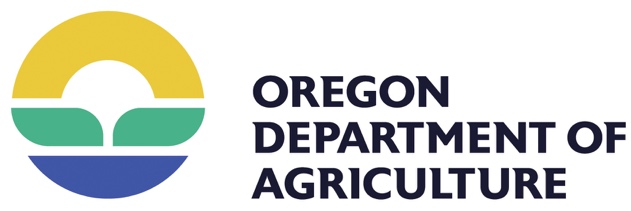 2023-2025 Focus Area Action Plan (FAAP)and Reporting Form (Examples)General Instructions: Refer to the instructions within the FAAP reporting document, use this example to guide you in filling out the reporting form,I. IntroductionA. Focus Area Overview and DetailsTable 1: Focus Area Overview and Details (Example)	Fill in all of the information requested.1. WBD = USGS Watershed Boundary Dataset (http://nhd.usgs.gov)B. Map of Focus AreaInstructions: Insert or paste (as jpg, tif, png, etc.) a map here, that includes the scale, HUC boundary(ies), HUC number(s), perennial streams, and Focus Area boundary (if different from HUC boundary). If conducting WQ monitoring in the Focus Area (Section IV-C), include monitoring locations and site IDs. If you need assistance creating this map, please contact your Regional Water Quality Specialist (RWQS) at ODA for GIS support. Example: 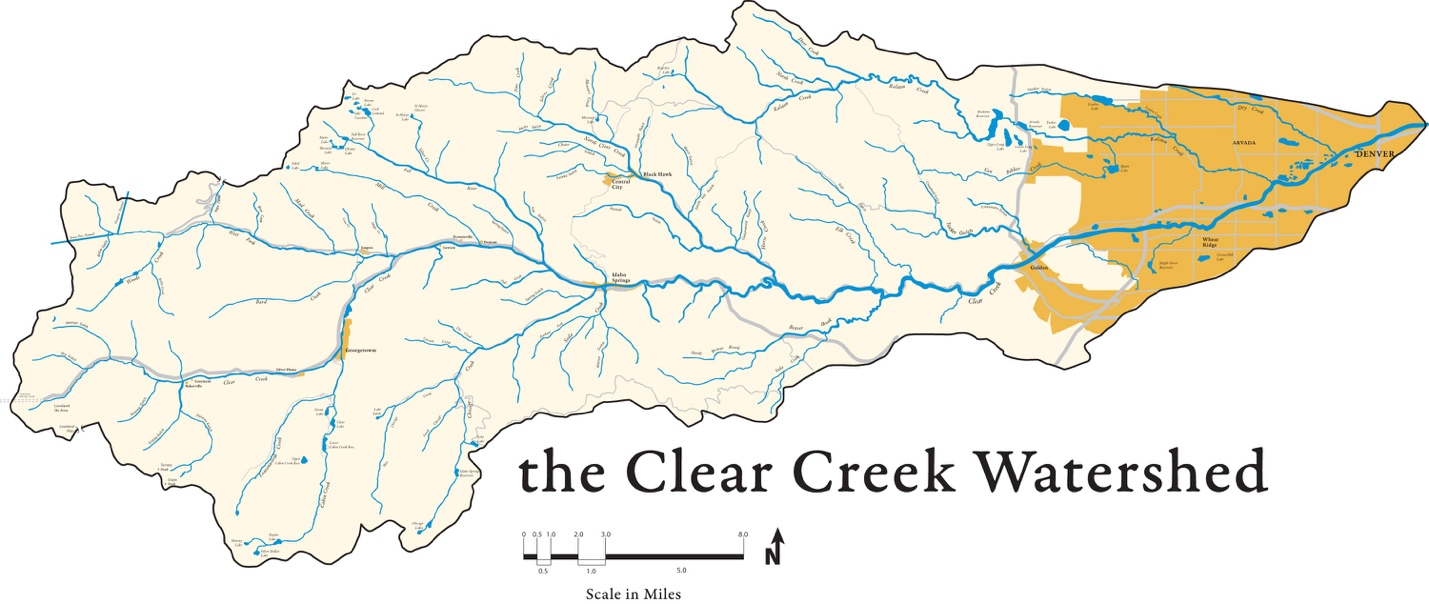 C. Basis for Selection of Focus AreaInstructions: Describe how and why this Focus Area was chosen. Considerations when choosing a Focus Area include: need for agricultural water quality or streamside vegetation improvement, input from Local Advisory Committee, agriculture landowner interest, alignment with other partners’ priorities and funding, etc. D. Water Quality Parameters of Concern and Implementation Approach Instructions: Fill in Table 2 to provide the following information (leave unused boxes blank):Column 1. Type an “X” in the box(es) for the primary water quality (WQ) parameter(s) of concern that are (or may be) related to agriculture.Column 2. Type an “X” in the box(es) that describe the source(s) of information for each WQ parameter of concern (TMDL, 303(d) List); and/or describe any instream WQ data or land condition data.Column 3. Describe the planned implementation approach (type of projects to assist agricultural landowners with) that will be used to address the primary agricultural WQ parameter(s) of concern.Table 2: Primary Water Quality Parameters of Concern in Focus Area (Example)II. Implementation Planning and Reporting (Inputs and Outputs) A. Focus Area Quarterly Planning and Reporting (Narrative)Instructions: Use Table 3 to describe planned and actual Focus Area activities, including: Assess initial conditions and set a short-term milestone and a longer-term measurable objective (see Tables 7 and 8).Engage agriculture landowners and provide technical assistance.Plan, obtain funding, and implement on-the-ground projects with local partners.Re-assess conditions at the end of the biennium (results are reported in Table 7).Evaluate progress using adaptive management: during biennial review of Agricultural Water Quality Management Area Plan (Area Plan) and in Table 9. Note: Water quality monitoring, if used in the Focus Area, is reported in Section IV-C of the FAAP.Table 3: Focus Area Planning and Quarterly ReportingReport quarterly Focus Area activities: DO NOT report activities for future quarters in the reporting narrative; leave future quarters blank. Actions not anticipated in the planned activities (above) can be included in the quarterly narratives (below).Quarter 1 Reporting NarrativeQuarter 2 Reporting NarrativeQuarter 3 Reporting NarrativeQuarter 4 Reporting NarrativeQuarter 5 Reporting NarrativeQuarter 6 Reporting NarrativeQuarter 7 Reporting NarrativeQuarter 8 Reporting NarrativeB. Focus Area Quarterly Implementation Summary Instructions: Each quarter, report landowner engagement and technical assistance activities. See “SOW Instructions” document for detailed descriptions of the data requested in Tables 4A, 4B, and 5.DO NOT report activities for future quarters in the reporting narrative; leave future quarters blank. If nothing to report, report “0”, do not leave blank for current quarter.Table 4A: Focus Area Agricultural Landowner Engagement (Inputs) – Example FLIPTable 4B: Focus Area Technical Assistance for Landowners (Inputs) Table 5: Ag Water Quality On-the-Ground Practices Implemented in the Focus Area (Outputs) – ExampleIf no implemented practices to report, report x’s for the quarter (example below); do not leave cells blank. Please report implemented practices quarterly; do not wait until the end of the biennium.Add more lines when needed.Instructions to look up NRCS practice code, name, and unit:Go to https://efotg.sc.egov.usda.govFrom the drop-down “State” list, select Oregon, then click on SubmitClick on “Section IV,” then “Conservation Practice Standards and Support Documents”Click on the desired Practice Name (Practice Number), then select and open the “CPS” (Conservation Practice Standard) document (pdf)The diagram below shows an NRCS practice standard header, including where to find the NRCS Practice Code, Name, and Unit 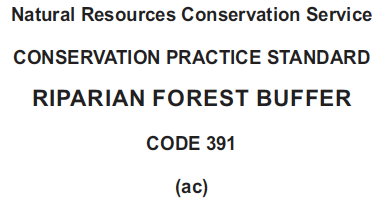 III. Assessment Method (Tracking Short-Term Outcomes)  Instructions: Use Table 6 to describe the method you will use to assess conditions related to the water quality parameter of concern (or its surrogate). The Focus Area assessment method needs to quantify initial conditions (pre-assessment), and track improved conditions that result from project implementation (re-assessment at milestone year, and post-assessment when Focus Area closes). Report assessment results in Section IV, Table 7.Table 6 describes the ODA Streamside Vegetation Assessment (SVA) method, which is used by the majority of SWCDs:If you need training or assistance with the SVA, contact your ODA RWQS.If you are using a different assessment method, replace the SVA language (right column) with equivalent information for your method.One assessment method is sufficient; more than one is optional. If a second assessment method is used, copy and paste Table 6 to add the second method. Name the tables 6A and 6B, and adjust Tables 7 and 8 so that you have Tables 7A, 7B, 8A, and 8B.For all assessment methods:Record classes based on where conditions occur, not based on an average across an entire property or tax lot.Ground-truth the pre-assessment from public vantage points before reporting results in Table 7.Table 6: Assessment Method – Example 1 Showing Streamside Vegetation Assessment (SVA) Table 6: Assessment Method – Example 2 Showing Method for Sediment (Irrigation Runoff)Table 6: Assessment Method – Example 3 Showing Method for Bacteria (Manure Management)IV. Outcomes, Measurable Objectives, and Adaptive ManagementA. Short-Term Outcomes: Focus Area Assessment ResultsInstructions for All Assessment Methods: Use Table 7 to report the results, based on the classes (or categories) and units that are described in the assessment method in Table 6:“2023: Conditions at Beginning of Biennium”:Continuing Focus Areas - fill in when final Q8 assessment results are available from 2023-2025.New Focus Areas - fill in when new 2023 assessment is completed.Update 2023 results if 2023 assessment has been revised. “20__: Conditions to Achieve at Next Milestone”:Work with your ODA RWQS to fill in the milestone information in Tables 7 and 8.The milestone year should be 2-5 years in the future. It can align with the end of the 2023-2025 biennium, with the next revision of the Area Plan, or other (e.g., timeline with external funding source). “20__: Actual Conditions at Milestone Year”:Reassess conditions and fill in results at the milestone year.Then fill in the final portion of Table 8 (was milestone achieved?).You may delete the version of Table 7 (and associated instructions) that you are not using.If you have more than one assessment method, use Table 7A, Table 7B, etc.Instructions for Reporting Streamside Vegetation Assessment (SVA) Results:Report results in acres, with two decimal places.Report 0.00 (zero) for Map Categories not present in the Focus Area. Calculate Total Ag Acres Assessed = Total minus Not Ag.Relationship between Table 7 and SVA ArcGIS files:  “2023: Conditions at Beginning of Biennium” = numbers from “Cond_23” GIS layer.“20__: Actual Conditions at Milestone Year” = numbers from “Cond_25” (or other year) GIS layer.Contact your RWQS at ODA for SVA asssistanceTable 7: Streamside Vegetation Assessment (SVA) Results – In AcresExample showing (fictitious) 2023 results, 2025 milestone, and 2025 results (re-assessment at milestone year). Yellow, green, and blue highlighting show numbers used in Table 8A.* Check this box if you have updated the 2023 assessment results based on actual conditions observed during site visits with landowners (double-click the box, then select “Checked”, then “OK”) Instructions for Reporting Results from Class I, II, III, IV Methods:Report results in acres, stream miles, or streambank miles (specify which, below), with at least one decimal place.Report 0.0 (zero) for classes not present in the Focus Area.Calculate Total Ag Area Assessed = Total minus Not Ag.For other assessment methods, work with your ODA RWQS to revise Table 7 as needed.Table 7B: Class I, II, III, IV Results in AcresExample showing (fictitious) 2023 results, 2025 milestone, and 2025 results (re-assessment at milestone year). Yellow, green, and blue highlighting show numbers used in Table 8B.* Check this box if you have updated the 2023 assessment results based on actual conditions observed during site visits with landowners (double-click the box, then select “Checked”, then “OK”) B. Milestone and Measurable Objective for Focus Area Assessment ResultsBackground: The Ag WQ Program is working with SWCDs and Local Advisory Committees to develop milestones and measurable objectives, to facilitate long-term planning and reporting in Focus Areas. The assessment results, milestone, and measurable objective are also reported in the Area Plan.Instructions: Develop a Focus Area milestone of progress to achieve toward a longer-term measurable objective. The milestone and measurable objective are based on initial conditions, the size and scope of the Focus Area, and anticipated resources available to the SWCD and other local partners. The milestone and measurable objective are written to increase the amount and percent of desired conditions (or decrease the amount and percent of undesired conditions), using assessment classes or categories. Work with your ODA RWQS to fill in Table 8 (the ODA RWQS has a spreadsheet to do the calculations). If you have more than one assessment method, use Table 8A, Table 8B, etc.Table 8A: Focus Area Milestone and Measurable Objective (How Much Short- and Long-Term Progress Can You Achieve?)  SVA Example:Table 8B: Focus Area Milestone and Measurable Objective (How Much Short- and Long-Term Progress Can You Achieve?)  Class I-II-III Example:C. Long-Term Outcomes: Water Quality Monitoring in the Focus Area If you choose to conduct water quality monitoring in your Focus Area please contact your RQWS.If you are not conducting water quality monitoring, delete everything BELOW the section title.D. Adaptive Management Instructions: Fill in Table 9 as part of your Quarter 8 / end of biennium reporting (or earlier, if closing a Focus Area mid-biennium). This section will help increase the effectiveness of the Focus Area process. Contact your ODA RWQS at any time if you wish to adjust your Focus Area approach to increase effectiveness, or if you wish to provide feedback on the Focus Area process.Table 9: Adaptive Management Questions and ResponsesFocus Area Overview:Focus Area Overview:Name of Soil and Water Conservation DistrictCascades SWCDName of Ag Water Quality Management Area Verde River Ag WQ Management AreaName of Focus AreaClear CreekHUC Name(s) from WBD1Upper Clear Creek, Lower Clear CreekHUC Number(s) from WBD1170000000001, 170000000002 (list, separated with commas)New Focus Area or continued from 2021-2023“New” or “Continued”Percent of Scope of Work (SOW) funds allocated to this Focus Area(can be 0-100%)Focus Area Details:Focus Area Details:Size of Focus Area (acres or square miles)15,000 acresPercent of Focus Area in agricultural use (do not include grazing on federal lands)75%Primary types of agriculture in Focus Areavineyards, x-mas trees, hazelnuts, row crops (list, separated by commas)Is Focus Area boundary same as boundary of HUC(s) listed above? (Yes or No; if No, clearly describe Focus Area boundary and show on map)YesOther (optional)(types of stream miles and number, other descriptors of the FA, TMDLs, PSPs, GWMAs, etc.)Example: The Cascades SWCD worked with ODA and other partners (NRCS, ODFW, Verde River Watershed Council, OSU Extension) to select the Clear Creek Focus Area. The LAC also provided input during the last biennial review of the Verde River Ag WQ Management Area. The selection of Clear Creek was based on: high percentage of ag land in watershed (75%), condition of streamside vegetation, and strong agriculture landowner contacts and relationships. ODFW also provided input based on habitat restoration priorities for anadromous salmonids. The Focus Area aligns with the NRCS Conservation Implementation Strategy, which addresses elevated temperature, excessive sediment, and habitat degradation.Primary Agricutrual WQ Parameters of       Concern      1.Primary Agricutrual WQ Parameters of       Concern      1.2. Source of Information for WQ Concern2. Source of Information for WQ Concern2. Source of Information for WQ Concern3. Type of Project(s) Planned to Address WQ Concern(s)Primary Agricutrual WQ Parameters of       Concern      1.Primary Agricutrual WQ Parameters of       Concern      1.TMDL303(d) ListInstream WQ or Land Condition Data (Describe)3. Type of Project(s) Planned to Address WQ Concern(s)StreamTemperatureXXVerde River Watershed Council: Riparian Assessment (2011)Riparian restoration for shadeBacteriaXXSWCD data: E. coli high in winter (2012-2015)Riparian restoration for filtering, plus exclusion fencing and manure management, where neededSedimentXXUSGS data: high TSS after storms (2009-2012)Riparian restoration for filtering and to stabilize streambanksDissolved OxygenN/aNutrients(N & P)N/aPesticidesor ToxicsXUSGS data from same sampling effort listed aboveOther:N/aDescribe planned SWCD activities for 2023-2025, including the key Focus Area steps (listed above) and any specific time frames:Example:Complete 202 assessment and develop milestone and measurable objective.Provide information to all agricultural landowners in Focus Area about Area Plan and Rules, and assistance available from SWCD and partners.Contact and engage agricultural landowners with conditions that need improvement (specify methods, e.g. by phone, targeted mailing, workshops, door to door, neighborhood meetings, etc.).Meet with NRCS to discuss potential for RCPP or CIG for Focus Area.Develop new projects: planning, partners, site visits with agricultural landowners, conservation plans, funding, implementation.Identify potential projects for OWEB restoration grants, OWEB small grants, and other funding sources.Present Focus Area update at Verde River Biennial Review (Spring 2023) and evaluate progress using adaptive management.Example:Completed  2023 assessment and added results to Table 7. Added measurable objective and milestone to Table 8. Developed new FA brochure; mailed it plus invitation to field tour / barn meeting to 50agricutrual landowners in Upper Clear Creek; followed up with phone calls to 20 agricultural landowners who have potential conditions to improve and answered technical questions for 4 of them.Info booth and display at county fair included info on Focus Area. Discussed specific WQ concerns with 25 agricultural landowners who live in FA, gave them new brochure.Hosted field tour / barn meeting with 12 agricultural landowners in Upper Clear Creek.Held partnership meeting with NRCS, watershed council, and extension to review pre-assessment results and to strategize and prioritize regarding implementation and funding.Example:Phoned 25 agricultural landowners with potential conditions to improve to invite to workshop on riparian restoration and riparian weeds; answered technical questions for 5 of them.Hosted workshop on riparian restoration with 10 agricultural landowners attending.Presentation at watershed council meeting about Focus Area – 8 agricultural landowners in Focus Area attended - gave them the FA brochure.Conducted 4 site visits to offer technical assistance and discuss potential projects.Submitted 1 OWEB grant proposal (competitive, for restoration).Completed 1 conservation plan for 54 acres.Example:Conducted 3 site visits to offer technical assistance and discuss potential projects.Completed 1 conservation plan for 80 acres.Worked with 2 agricultural landowners to submit 2 OWEB small grant proposals.Received funding for OWEB grant proposal submitted in Q2. Completed 1 riparian planting project on 10 acres, including exclusion fence and 6 nose pumps for off-channel watering.Focus Area Ag Landowner Engagement Summary Data by  Quarter #Management area# of events that actively engage agricultural landowners in AgWQ (workshops, demonstrations, tours)# of agricultural landowners participating in active events# of agricultural landowners provided with brochures / fact sheets / mailings, etc.Q1Q2Q3Q4Q5Q6Q7Q8Focus Area Landowner Technical Assistance Summary Data by Quarter ## of ag LO provided with one-on-one TA (e.g., phone, walk-in, booth, email, event, or site visit)# of on-site TA visits# of fund applications submitted for ag LO projects# of fund applications awarded for ag LO projects# of conser-vation plans written# of acres in conser-vation plans that were writtenQ1Q2Q3Q4Q5Q6Q7Q8Quarter#12-DigitHUC #NRCSPracticeCodeNRCSPracticeNameNRCSUnit(acres,feet, #)# Imple-mentedRiparian (R) or Upland (U), and notesFunding Source(s):(e.g., OWEB, CREP, EQIP, etc.)1xxxxxxx2xxxxxxx3170000000002391Riparian Forest Bufferacres1050 foot buffer UCREP3170000000002382Fencefeet8,000Exclusion fence RODFW3170000000002614Watering Facility#6Nose pumps REQIPParameter (or Surrogate) to AssessName of water quality parameter (surrogate in parentheses)Temperature (streamside vegetation)Name of MethodProvide name of method, if it is formally namedODA Streamside Vegetation Assessment (SVA)Overview of MethodDescribe general methodStreamside vegetation condition will be assessed as a surrogate for stream temperature, using the SVA and associated User’s Guide Assessment AreaOptions include: (1) streamside area (include width if specified in method), (2) cropland, pasture, or other ag uplands, or (3) other (describe)Perennial NHD* streams, and associated instream ponds, plus 35 feet outward from both streambanks* U.S. Geological Survey’s National Hydrography Dataset (www.usgs.gov/core-science-systems/ngp/national-hydrography/national-hydrography-dataset) Metric (Units Measured)Options include: (1) stream or streambank miles, (2) acres, or (3) other (describe)Total acres in each Map Category (ODA converts results into stream miles)Pre-Assessment MethodDescribe details of remote and field methods used to document initial conditionsInitial pre-assessment (“Cond_21” GIS layer):Digitize correct location of streams and associated instream pondsMap streamside features as polygons, based on satellite imageryGround-truth polygons from public vantage points and update as neededFinal pre-assessment (“Cond_21” field in ArcGIS):Update “Cond_21” polygons based on actual conditions observed and recorded during landowner site visitsRe-Assessment and Post-Assessment MethodDescribe details of remote and field methods used to document final conditions; options include (1) repeat pre-assessment method or (2) update the classes from the pre-assessmentRe-assessment or post-assessment (“Cond_23” or other date GIS layer):Make a copy of the “Cond_21” GIS layer, and name it “Cond_23” (or milestone year)Update polygons based on projects implemented (for example, change Bare Ag to Shrub, where trees and shrubs have been planted)Contact ODA for assistance with file managementNotes: Re-assessment is done at milestone yearPost-assessment is done when Focus Area closesAssessment Classes or Categories List and define the classes or categories you will use to classify and record conditions 11 SVA Map Categories (See SVA User’s Guide for detailed descriptions and examples): Ag Infrastructure, Bare, Bare Ag, Grass, Grass Ag, Not Ag, Shrub, Shrub Ag, Tree, Tree Ag, WaterParameter (or Surrogate) to AssessName of water quality parameter (surrogate in parentheses)Sediment (irrigation runoff)Name of MethodProvide name of method, if it is formally namedNo formal nameOverview of MethodDescribe general methodSediment will be assessed based on visual observation of (1) eroded soil in irrigation runoff and (2) irrigation-induced field erosionAssessment AreaOptions include: (1) streamside area (include width if specified in method), (2) cropland, pasture, or other ag uplands, or (3) other (describe)All irrigated lands in Focus AreaMetric (Units Measured)Options include: (1) stream or streambank miles, (2) acres, or (3) other (describe)Acres, based on their conditionPre-Assessment MethodDescribe details of remote and field methods used to document initial conditionsVisually assess presence / absence and color / clarity of irrigation runoff, plus presence / absence of irrigation-induced field erosionRe-Assessment and Post-Assessment MethodDescribe details of remote and field methods used to document final conditions; options include (1) repeat pre-assessment method or (2) update the classes from the pre-assessmentChange class for areas where projects are implemented and repeat pre-assessment method to ensure effectiveness of projectsAssessment Classes or Categories List and define the classes or categories you will use to classify and record conditions Class I - no irrigation water enters receiving water body AND no signs of irrigation-induced erosionClass II - no irrigation water (or clear water) enters receiving water body AND there are signs of irrigation-induced erosion -or- Dirty irrigation water enters receiving water body AND no signs of irrigation-induced erosionClass III - dirty irrigation water enters receiving water body AND there are signs of irrigation-induced erosionClass IV - not ag landParameter (or Surrogate) to AssessName of water quality parameter (surrogate in parentheses)Bacteria (manure management)Name of MethodProvide name of method, if it is formally namedNo formal nameOverview of MethodDescribe general methodBacteria will be assessed based on the management of livestock manure as the surrogateAssessment AreaOptions include: (1) streamside area (include width if specified in method), (2) cropland, pasture, or other ag uplands, or (3) other (describe)Properties along perennial and intermittent NHD streamsMetric (Units Measured)Options include: (1) stream or streambank miles, (2) acres, or (3) other (describe)Streambank miles, by changes in conditionPre-Assessment MethodDescribe details of remote and field methods used to document initial conditionsAssess conditions and record classes, based on recent aerial photos and ground-truthing from public vantage pointsRe-Assessment and Post-Assessment MethodDescribe details of remote and field methods used to document final conditions; options include (1) repeat pre-assessment method or (2) update the classes from the pre-assessmentChange class for areas where projects are implementedAssessment Classes or Categories List and define the classes or categories you will use to classify and record conditions Class I - not a livestock operation; or farm animals are excluded from near-stream area; or little to no collected manure; or manure piles are located away from waterways and coveredClass II - manure piles are placed away from waterways, but not covered; or manure piles are located near waterways and coveredClass III - manure or uncovered manure piles are located near waterways and/or are being carried into waterwaysClass IV - not ag landSVA Map Category(Alphabetical) 2023: Conditions at Beginning of Biennium*2025: Conditions to Achieve at Next Milestone2025: Actual Conditions atMilestone YearReason for ChangeAg Infrastructure55Bare00Bare Ag1055 acres to ShrubGrass2020Grass Ag402020 acres to ShrubNot Ag1111Shrub40606525-acre rip plantingShrub Ag00Tree808080Tree Ag00Water55Total Acres211211Total Ag Acres Assessed (= Total Minus Not Ag)211 - 11 = 200200(2025 must = 2023)Class2023: Conditions at Beginning of Biennium*2025: Conditions to Achieve at Next Milestone2025: Actual Conditions at Milestone YearReason for ChangeI250300305Converted to drip irrigationII150130Was flood irrigationIII10065Was flood irrigationIV (Not Ag)8080Total (I-IV)580580Total Ag Area Assessed (= Total minus Not Ag)580 - 80 = 500500(2023 must= 2021)Fill in rows A through J when 2023 assessment results are available in Table 7:Response:A. Assessment class(es) or category(ies) that will be used to show progress (include “Increase” or “Decrease”):Increase Tree+ShrubConditions in 2023:B. Amount (with units):C. Percent of total ag area assessed:80 + 40 = 120 acres120 / 200 = 60%Long-term measurable objective:D. Year (how long do you hope to work in this FA?):E. Long-term amount to achieve (with units):F. Long-term percent to achieve:2027170 acres170 / 200 = 85%First milestone toward long-term measurable objective:G. Milestone year (e.g., end of 2023-2025 biennium, next revision of Area Plan, or other; 2-5 years in future):H. Amount to achieve (with units):J. Percent to achieve:202580 + 60 = 140 acres140 / 200 = 70%Fill in rows K-N at the end of the 2023-2025 biennium:Fill in rows K-N at the end of the 2023-2025 biennium:K. Is milestone year during 2023-2053 biennium? (Yes or No)If Yes, fill in rows L, M, and NIf No, leave rows L and M blank; row N is N/AYesActual conditions at end of 2023-2025 biennium:     L. Amount with units:     M. Percent:80 + 65 = 145 acres145 / 200 = 72.5%N. Was the milestone achieved? (Yes, No, or N/A)YesFill in rows A through J when 2023 assessment results are available in Table 7:Response:A. Assessment class(es) or category(ies) that will be used to show progress (include “Increase” or “Decrease”):Increase Class IConditions in 2023:B. Amount (with units):C. Percent of total ag area assessed:250 acres250 / 500 = 50%Long-term measurable objective:D. Year (how long do you hope to work in this FA?):E. Long-term amount to achieve (with units):F. Long-term percent to achieve:2027450 acres450 / 500 = 90%First milestone toward long-term measurable objective:G. Milestone year (e.g., end of 2023-2025 biennium, next revision of Area Plan, or other; 2-5 years in future):H. Amount to achieve (with units):J. Percent to achieve:2023300 acres300 / 500 = 60%Fill in rows K-N at the end of the 2023-2025 biennium:Fill in rows K-N at the end of the 2023-2025 biennium:K. Is milestone year during 2023-2025 biennium? (Yes or No)If Yes, fill in rows L, M, and NIf No, leave rows L and M blank; row N is N/AYesActual conditions at end of 2023-2025 biennium:     L. Amount with units:     M. Percent:305 acres305 / 500 = 61%N. Was the milestone achieved? (Yes, No, or N/A)YesFocus Area Milestone QuestionsResponsesWas the Focus Area milestone for 2023-2025 achieved? (Yes, No, or N/A; see Table 8, Row N)What factors contributed to making progress (or not making progress) in the Focus Area? What are the potential opportunities for changing (adapting) your Focus Area approach in the future?Are you closing this Focus Area now, or continuing it into the next biennium? Why?Focus Area Landowner Engagement QuestionsResponsesWhat methods and messages were the most effective at engaging landowners?What would you change about your landowner engagement approach for the next biennium (or next Focus Area)?Did you include information about the Area Plan in your landowner engagement efforts? Why or why not?Did you include information about the Area Rules in your landowner engagement efforts? Why or why not?Other Focus Area QuestionsResponsesDid you modify the scope, location, or approach of the Focus Area during the biennium? Why?Is there anything else you would like ODA to know about your experience working through the Focus Area process, including reporting?